                         Благотворительный фонд помощи нуждающимся                                                                                  «Прикоснись к добру» Реквизиты:  ИНН 3123446009 КПП 312301001 Название банка: АО «Альфа-Банк» БИК банка: 044525593  Кор. Счет банка: 30101810200000000593                                                   Расч. Счет получателя: 40703810902970000025                                                  Юридический адрес: 308007 г. Белгород,                                                                     ул. Студенческая, 6Б Эл. Почта: 31dobro@gmail.com                                                            Сайт: Dobro31.ruИмя получателя: БФ «Прикоснись к добру»         Назначение платежа: Пожертвование на благотворительные нужды                                                      Уважаемый Руководитель!Просим Вас принять посильное участие в решении вопроса об оказании          безвозмездной помощи в Новогодней акции:                                                      «Все дети верят в чудеса».  Необходимо приобрести позиции, указанных в Приложении или поучаствовать                                              на расчетный счет фонда для               ГБОУ «Алексеевская общеобразовательная школа-интернат»,              который находится в самом дальнем районе Белгородской области.       В учреждении обучаются 38 воспитанников с интеллектуальными нарушениями в возрасте от 6 до 18 лет.         Создание атмосферы домашнего уюта и тепла, в котором проживают                        воспитанники, требует больших материальных вложений.             Благодарим Вас за проявленную чуткость и понимание!                                               Верим, что мир спасет Доброта!!!                                          Заявка                   Президент Фонда              «Прикоснись к добру»   Кудряшова Юлия Вячеславовна                     8(4722) 21-90-30                 Тел. 8 920 588 90 90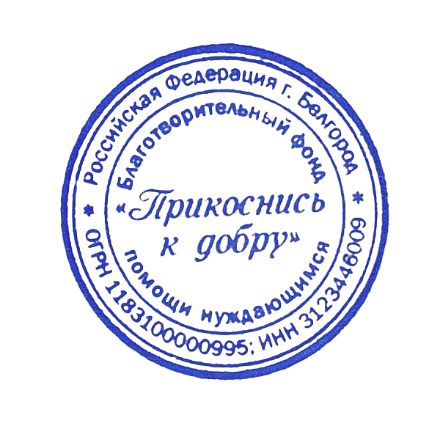 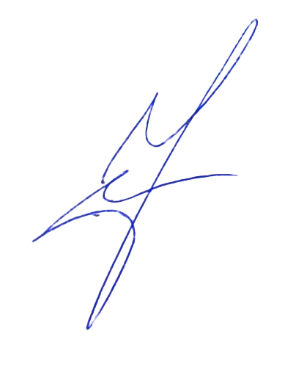 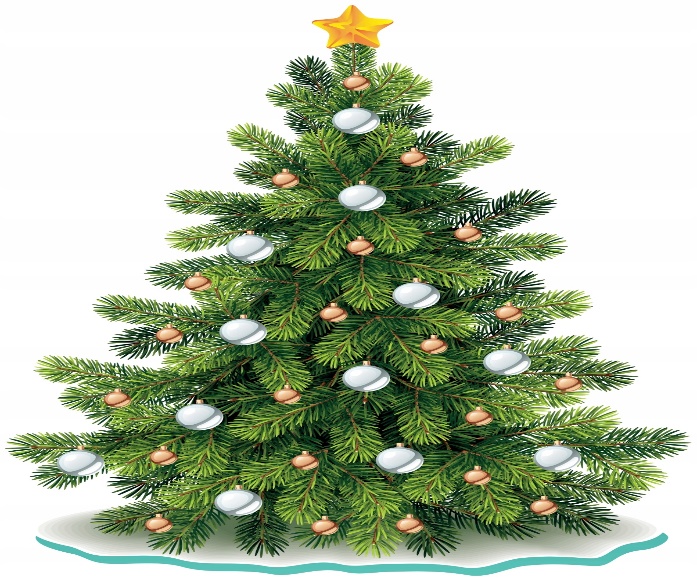 Штатив для капельниц2 штИнгалятор «Небулайзер»2шт.Стул медицинский крутящийся со спинкой5шт.Тест полоски на глюкозу3штИнфракрасный бесконтактный термометр10шт.Кулер для воды5шт.Сушилки  электрические для рук20шт.Сушилка для обуви15 штДозаторы сенсорные антисептические с определением температуры на стойке10шт.Диванчики мягкие в коридоры20шт.Держатели для полотенец и туалетной бумаги металлические30шт.Стеллажи для мягкого инвентаря5шт.Стеллажи для овощей5шт.Полка для обуви металлическая10 шт.Папка КОРОНА 60 мм50шт.Папка КОРОНА 30 мм50 шт.Мультифора (файлы)500 штСушилка для белья5шт.Доска гладильная5шт	Бытовая техникаТелевизор 5 штМФУ5 шт.Принтер 5 шт.Обогреватели Теплэко5 шт.Микроволновая печь4 шт.Ноутбук 3штСпортивный инвентарьМяч футбольный 10 шт.Мяч волейбольный10 штСкамейки спортивные20шт.Ролики 10штВелосипед (от 7 до 18 лет)6штИгры развивающие (монополия, итд)(в ас)                                        Средства гигиеныТуалетная бумага100 шт.Бумажные полотенца100 шт.Жидкое мыло50 шт.Белизна40 шт.Доместос40 шт.Средство для мытья посуды40 шт.Средство для стёколПорошок 15кгКондиционер для белья10штДезодорант (муж.жен)По 30штШампунь 30штКондиционер для волос15штКрем для (тела,рук,ног,лиц)15штОсвежитель воздуха20штВлажные салфетки50штТряпка для (пола,пыли,стёкол)В асПодарочные наборы 38штНовогодние подарки38 шт